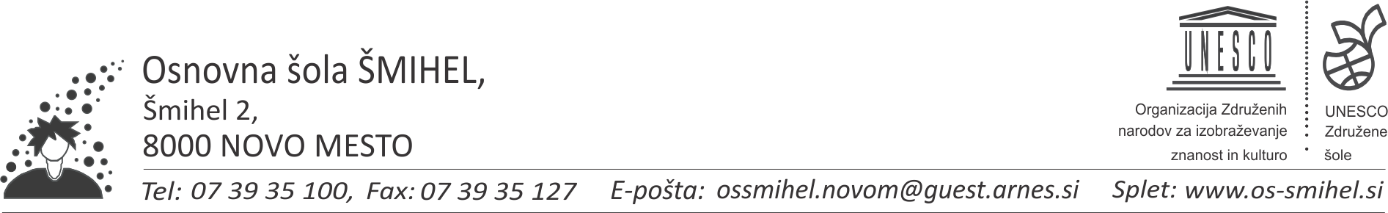 PRAVILNIK O PRILAGAJANJUŠOLSKIH OBVEZNOSTIIN O DODELITVI STATUSA UČENCEM OSNOVNE ŠOLE ŠMIHELNovo mesto, 31. 8. 2020							Ravnateljica:										Romana Šarec RojcNa podlagi 49. člena Zakona o organizaciji in financiranju vzgoje in izobraževanja – ZOFVI (Uradni list RS, št. 16/07 – uradno prečiščeno besedilo, 36/08, 58/09, 64/09 – popr., 65/09 – popr., 20/11, 40/12 – ZUJF, 57/12– ZPCP-2D, 47/15, 46/16, 49/16 – popr. in 25/17 – ZVaj) in v skladu z 51. ter 60. a členom Zakona o osnovni šoli – ZOsn (Uradni list RS, št. 81/06 – uradno prečiščeno besedilo, 102/07, 107/10, 87/11, 40/12 – ZUJF, 63/13 in 46/16 – ZOFVI-L) ter v skladu z 39. členom (Uradni list RS, št22/98) ter z 32. in 35. členom Zakona o športu (Uradni list RS, št. 29/17 in 21/18 – ZNOrg in 82/20) je ravnateljica Osnovne šole Šmihel, Romana Šarec Rojc, dne 31. 8. 2020 sprejelaPRAVILNIKO PRILAGAJANJU ŠOLSKIH OBVEZNOSTIIN O DODELITVI STATUSA UČENCEMOSNOVNE ŠOLE ŠMIHELI. SPLOŠNA DOLOČBA1. členTa pravilnik ureja pravila o postopku pridobitve statusa perspektivnega ali vrhunskega športnika oziroma perspektivnega ali vrhunskega mladega umetnika in o prilagajanju šolskih obveznosti učencem osnovne šole, ki so pridobili naveden status.II. POGOJI ZA PRIDOBITEV STATUSA2. člen1. Status učenca perspektivnega športnika lahko pridobi učenec:-     ki je star najmanj 12 let,-     ki je registriran pri nacionalni panožni športni zvezi,-     tekmuje v uradnih tekmovalnih sistemih nacionalnih panožnih zvez,-     je vpisan v evidenco registriranih in kategoriziranih športnikov, ki jo vodi Olimpijski komiteSlovenije.-     Predlagatelj za pridobitev statusa izpolni in odda vlogo.2. Status učenca vrhunskega športnika.-	V skladu z 18. točko 2. člena ZŠpo-1 je vrhunski športnik, športnik mednarodnega, svetovnega ali olimpijskega razreda, ki je dosegel vrhunski rezultat na mednarodnem tekmovanju v absolutni starostni kategoriji in je vpisan v evidence registriranih in kategoriziranih športnikov kot vrhunski športnik.  Iz določb Zšpo-l tako izhaja, da učenci v osnovni šoli ne morejo pridobiti statusa vrhunskega športnika, saj še ne tekmujejo na mednarodnih tekmovanjih v absolutni starostni kategoriji (tj. članski kategoriji).3. Status učenca perspektivnega mladega umetnika lahko pridobi učenec:ki se udeležuje državnih tekmovanj s področja umetnosti.Predlagatelj za pridobitev statusa izpolni vlogo in predloži najmanj tri verodostojna potrdila o udeležbi učenca na državnih tekmovanjih s področja umetnosti (uradni seznam tekmovalcev, udeležencev / uradno poročilo o udeležencih/ listina o priznanju oz. nagradi ipd. / izpis iz uradnih evidenc / ipd.)4. Status učenca vrhunskega mladega umetnika lahko pridobi učenec:ki dosega najvišja mesta oziroma nagrade na državnih tekmovanjih s področja umetnosti.Predlagatelj za pridobitev statusa izpolni vlogo in predloži najmanj tri verodostojna potrdila o doseženih mestih oziroma prejetih nagradah na državnih tekmovanjih ali/in tudi mednarodnih tekmovanjih s področja umetnosti.III. POSTOPEK ZA PRIDOBITEV, MIROVANJE OZIROMA PRENEHANJE STATUSA3. členO dodelitvi statusa, mirovanju oziroma prenehanju statusa odloči ravnatelj z odločbo. Postopek se vodi po pravilih Zakona o splošnem upravnem postopku (dalje: ZUP) in v skladu s tem pravilnikom.Ravnatelj izda odločbo o dodelitvi statusa najkasneje do 15. oktobra. O vlogah za dodelitev statusa oziroma o mirovanju ali odvzemu statusa, ki so vložene med šolskim letom, ravnatelj odloči najkasneje v roku 8 dni od dneva popolne vloge.Odločba se vroči staršu, ki je podal predlog oziroma vložil vlogo ali enemu od staršev, če sta predlog oziroma vlogo podala oba.V primeru, da ravnatelj prejme nepopolno vlogo, vlagatelja pisno pozove (z vročitvijo po pravilih ZUP), da jo dopolni najkasneje v 8 dneh. Če je vlagatelj v roku ne dopolni, se vloga s sklepom zavrže kot nepopolna.Pred odločitvijo si ravnatelj pridobi mnenje razrednika in mnenje oddelčnega učiteljskega zbora.Ravnatelj si pridobi mnenje iz prejšnjega odstavka o obstoju ustreznih okoliščin ter dejstev pri učencu, in sicer:pred dodelitvijo statusa o morebitnih razlogih za zavrnitev vloge, za dodelitev statusa za določenoobdobje med letom ipd.pred odločitvijo o mirovanju statusa oziroma odvzemu, o dejstvih in okoliščinah, povezanih zneizpolnjevanjem obveznosti učenca oziroma glede slabšega učnega uspeha ipd.Pred odločitvijo se lahko pogovori tudi z učencem in njegovimi starši o izpolnjevanju obveznosti v skladu s tem pravilnikom, preuči vso dokumentacijo ter vse okoliščine v zvezi s predpisanimi dokazili za pridobitev, mirovanje oziroma odvzem statusa.Ravnatelj tudi lahko za preučitev vlog ter za preverjanje izpolnjevanja pogojev za dodelitev želenega statusa imenuje strokovno komisijo izmed ustreznih učiteljev ter razrednikov učencev. Komisija preuči tudi zahtevano mnenje razrednika in/ali oddelčnega učiteljskega zbora ter v 8 dneh oblikuje obrazložen predlog odločitve za ravnatelja.1. Pridobitev statusa4. členRavnatelj dodeli učencu status za tekoče šolsko ali za določeno obdobje med tekočim šolskim letom. Status se učencu lahko dodeli tudi za krajše določeno obdobje med tekočim šolskim letom, če je bila vloga podana med letom.Učenec lahko prične uresničevati pravice in obveznosti iz naslova dodeljenega statusa od podpisa dogovora o prilagajanju šolskih obveznosti dalje.5. členPridobitev statusa učenca iz tega pravilnika predlagajo starši ali zakoniti zastopnik (v nadaljevanju: starši) učenca z obrazloženo pisno vlogo (Priloga 1).K vlogi za pridobitev statusa športnika priložijo:- potrdilo, da je registriran pri nacionalni panožni športni zvezi,- načrt aktivnosti na področju športnega udejstvovanja (treningi, tekmovanja, nastopi ipd.) za    tekoče šolsko leto, - potrdilo o rezultatih na državnem nivoju za preteklo šolsko leto.K   vlogi   za   pridobitev   statusa   umetnika   ter   za   prilagajanje   šolskih   obveznosti   je   potrebno   priložiti: - potrdilo, da je vpisan v javnoveljavni izobraževalni program glasbene, plesne … šole,    - načrt aktivnosti na področju umetniškega udejstvovanja (izobraževanje na drugi šoli oziroma v     okviru druge organizacije na področju umetnosti, tekmovanja, nastopi ipd.) za tekoče šolsko leto.   - potrdilo o udeležbi na državnem tekmovanju s področja umetnosti v preteklem šolskem letu.6. členVlogo za pridobitev statusa na uradnem obrazcu šole skupaj z dokazili lahko starši vložijo po pošti ali osebno v tajništvu šole od 1. do 30. septembra (oziroma od prvega dne pouka) v tekočem šolskem letu.Ne glede na prejšnji odstavek, lahko starši podajo vlogo za dodelitev statusa med šolskim letom, če učenec izpolni pogoje za dodelitev statusa šele po septembru, oziroma se je v osnovno šolo prepisal med šolskim letom.2. Mirovanje statusa7. členRavnatelj odloči o mirovanju statusa na predlog razrednika, učiteljskega zbora ali staršev učenca. Mirovanje statusa se lahko predlaga zaradi bolezni, poškodbe ali drugih utemeljenih razlogov.O predlogu odloči ravnatelj z odločbo najkasneje v 10 dneh po prejemu pisnega predloga in po predhodni pridobitvi mnenja iz 3. člena tega pravilnika ter v njej določi datum pričetka ter izteka mirovanja ob upoštevanju predloga in organizacije pouka ter drugih obveznosti učenca.Med mirovanjem statusa učenec ne more uveljavljati pravic, ki so mu bile z njim dodeljene.3. Prenehanje oziroma odvzem statusa8. členUčencu lahko preneha status:-  na zahtevo staršev učenca,-  s potekom časa, za katerega mu je bil dodeljen status,-  če prenehajo razlogi, zaradi katerih mu je bil status dodeljen (preneha trenirati oziroma več ne trenira na določeni ravni, se neha udejstvovati na področju umetnosti v okvirih, ki so pogoj za pridobitev statusa ipd.),-  če ni več učenec osnovne šole, na kateri je pridobil status,-  če se mu status odvzame.Ravnatelj odloči o zahtevi oziroma predlogu za prenehanje oziroma odvzem statusa učenca po predhodni pridobitvi mnenja iz 3. člena tega pravilnika z odločbo najkasneje v 10 dneh po prejemu vloge (ob upoštevanju predloga in organizacije pouka ter drugih obveznosti učenca). V odločbi določi datum prenehanja statusa, če ta ne preneha v skladu s pravili ZUP in tem pravilnikom.Po prenehanju statusa učenec ne more uveljavljati pravic, ki so mu bile z njim dodeljene.9. člen4. Prenehanje statusa na predlog starševStarši lahko kadar koli med trajanjem statusa ravnatelju podajo pisni predlog za prenehanje statusa njihovemu otroku – učencu šole ter v njem navedejo želeni datum prenehanja.10. člen5. Odvzem statusaOdvzem statusa lahko predlaga razrednik ali učiteljski zbor.Predlagatelj pisno utemelji v čem in kdaj učenec ni oziroma ne izpolnjuje dogovorjenih obveznosti iz dogovora o prilagajanju šolskih obveznosti ter navede negativne posledice za učenca za učni uspeh ali druge negativne posledice zaradi kršitve učenčevih dolžnosti, določenih z dogovorom oziroma z zakonom ter drugimi predpisi in akti šole (npr. se neprimerno vede, krši pravila šolskega reda ter s svojim vedenjem daje slab zgled drugim učencem,  zlorablja  ugodnosti  iz  naslova  statusa,  se  ne  drži  dogovorjenih  rokov  za  ustno  oziroma  pisno ocenjevanje, ima 5 ali več neopravičenih ur, ni pripravljen zastopati šole (razen če  je v času prireditev ali tekmovanj za onovno šolo na pripravah ali tekmovanj na najvišji ravni) ipd.Ravnatelj po prejetem predlogu razišče, ali so navedbe resnične ter vse okoliščine, pomembne za odločitev o odvzemu statusa.IV. PRILAGAJANJE ŠOLSKIH OBVEZNOSTI11. členPrilagajanje šolskih obveznosti učenca s statusom se uredi v pisnem Dogovoru o prilagajanju šolskih obveznosti med šolo in starši (dalje: Dogovor).Predlog pisnega Dogovora ravnatelj ponudi v podpis staršem najkasneje v roku 7 dni od izdaje odločbe o dodelitvi statusa.Učenec ima pravico izraziti svoje mnenje glede svojega statusa ter glede prilagajanja šolskih obveznosti.Podpisniki Dogovora so ravnatelj in starši.Dogovor o prilagajanju šolski obveznosti začne veljati, ko ga podpišejo starši in ravnatelj osnovne šole.12. členUčencu s statusom se prilagodi obiskovanje pouka in drugih dejavnosti ter načini in roki za ocenjevanje znanja, in sicer praviloma tako, da jih lahko opravi v posameznem ocenjevalnem obdobju. Obseg prilagoditev se v Dogovoru določi v odvisnosti od vrste statusa učenca ter konkretnih okoliščin pri posameznem učencu v zvezi z razlogi za potrebo po statusu.V primeru vnaprej napovedane (večkratne) daljše časovne odsotnosti se za učenca za šolsko leto oziroma za določeno obdobje med šolskim letom pripravi Individualni načrt pridobivanja in ocenjevanja znanja (dalje: individualni načrt).Individualni načrt iz prejšnjega odstavka pripravi razrednik v sodelovanju z učencem in starši ter drugimi predmetnimi učitelji in je sestavni del Dogovora o prilagajanju šolskih obveznosti.V. HRAMBA DOKUMENTACIJE13. členDokumentacijo v zvezi s postopki za dodelitev, mirovanja oziroma prenehanje statusa učencev vodi in hranisvetovalni delavec šole.Razrednik in učitelji, ki poučujejo učenca s statusom, prejmejo kopijo Dogovora o prilagajanju šolskih obveznosti (ter individualnega načrta, kadar se ga izdela).Za vodenje evidence in dokumentacije ter za hrambo se smiselno uporabljajo pravila, določena v Pravilniku o zbiranju in varstvu osebnih podatkov za področje osnovnošolskega izobraževanja ter v Pravilniku o dokumentaciji v osnovni šoli.Opravičila oziroma obvestila kluba, društva, šole oziroma nacionalne panožne zveze hrani razrednik v osebni mapi učenca.VI. VARSTVO PRAVIC14. členStraši lahko zoper odločbo o zavrnitvi vloge za dodelitev statusa, o prenehanju oziroma odvzemu statusa ali o mirovanju statusa v roku 15 dni od vročitve odločbe ravnatelja vložijo pritožbo. Pritožbo vložijo neposredno v tajništvu šole ali jo pošljejo s priporočeno pošiljko na naslov šole. Za podajo pritožbe in vročanje veljajo pravila ZUP.O pritožbi odloča pritožbena komisija z odločbo ter po pravilih ZUP.Pritožbena komisija mora odločiti o pritožbi v najkrajšem času, najkasneje pa v roku 15 dni od dneva popolne pritožbe.Odločitev pritožbene komisije je dokončna.15. členDogovor o prilagajanju šolskih obveznosti je enako obvezujoč za vse, na katere se nanaša oziroma, ki so ga podpisali.Učenec ima vselej pravico izraziti mnenje ali podati predlog o svojih pravicah in obveznostih v zvezi s statusom. Ravnatelj mora mnenje učenca upoštevati pri sprejemanju odločitve.Med izvajanjem dogovora o prilagajanju šolskih obveznosti lahko starši podajo posamezne predloge ali pripombe v zvezi z izvajanjem dogovora.V primeru, da razrednik ali posamezni učitelj krši pravice učenca, dogovorjene v Dogovoru o prilagajanju šolskih obveznosti, lahko starši učenca v 8 dneh po kršitvi pravic pri ravnatelju zahtevajo varstvo pravic učenca.O zahtevi za varstvo pravic oziroma pritožbi zaradi neupoštevanja dogovorjenih pravic oziroma obveznosti, ki izhajajo iz statusa, odloča ravnatelj šole.16. členČe se v postopku ugotovi, da šola ni izpolnila dogovorjenih obveznosti, je dolžna učencu zagotoviti novo možnost, da opravi svoje obveznosti.VII. PREHODNI IN KONČNI DOLOČBI17. členZ dnem uveljavitve tega pravilnika preneha veljati predhodni Pravilnik o prilagajanju šolskih obveznosti.18. členPravilnik se objavi na spletni strani šole. Učence in starše pa obvestijo o njegovem sprejetju razredniki na razrednih urah oziroma starše na roditeljskem sestanku.Novo mesto, 31. 8. 2020						Ravnateljica:									Romana Šarec RojcNa podlagi drugega odstavka 5. člena Pravil Osnovne šole Šmihel o prilagajanju šolskih obveznosti Osnovna šola Šmihel, ki jo zastopa ravnateljica Romana Šarec Rojc,in________________, mama _________________, učenca _____ razreda OŠ Šmihel, sklenejo naslednjiDOGOVOR O PRILAGAJANJU ŠOLSKIH OBVEZNOSTIčlen(obiskovanje pouka in drugih dejavnosti)Učenec s statusom je praviloma navzoč pri pouku in drugih dejavnostih. Od rednega vzgojno-izobraževalnega dela lahko izostane glede na vnaprej pripravljen program dejavnosti in zaradi tekmovanj. Učenec s statusom lahko izostane od rednega vzgojno-izobraževalnega dela: - prvo učno uro, če se je obveznost predhodnega dne zaključila po 22. uri,- dve učni uri dnevno zaradi treninga ali vaj, če dejavnost poteka istočasno kot redno vzgojno-     izobraževalno  delo,- do dve učni uri dnevno, če ima tekmo, trening ali vajo pred 14. uro,- ves šolski dan v primeru načrtovanih priprav za obdobje največ dvajset šolskih dni zapored.Učenec je dolžan o vsaki udeležbi na tekmovanju, pripravah, treningu, vnaprej obvestiti razrednika, starši pa morajo razredniku pisno opravičiti izostanek najkasneje v petih delovnih dneh po tem, ko je učenec prišel v šolo. člen(načini in roki za ocenjevanje znanja)Učenec s statusom mora biti ob zaključku posameznih ocenjevalnih obdobij ocenjen pozitivno. Zanj veljajo določila Pravilnika o preverjanju in ocenjevanju znanja ter napredovanju učencev.S statusom pridobi učenec naslednje ugodnosti:Ima pravico do napovedanega ustnega ocenjevanja znanja. Z učiteljem se dogovori, kdaj želi biti ustno ocenjevan. Oceno mora učenec dobiti najpozneje 5 delovnih dni pred konferenco. Po tem času ga lahko učitelj vpraša nenapovedano kadarkoli.Če učenec ob napovedanem pisnem ocenjevanju znanja zaradi obveznosti, povezanih s statusom, manjka pri pouku, se z učiteljem dogovori za nov rok.Pisno preverjanje s področja slovenskega jezika, matematike, tujega jezika lahko opravi individualno pri rednem pouku ali dopolnilnem pouku, če je na dan pisnega preverjanja opravičeno odsoten.člen(druge medsebojne pravice in obveznosti)Učenec s statusom redno obvešča svoje starše in trenerje o svojem uspehu v šoli. Učenec lahko v primeru slabšega znanja izkoristi možnost obiskovanja dopolnilnega pouka ali dodatnega posvetovanja z učiteljem predmeta, kjer se pojavijo težave. Učenec s statusom lahko v dogovoru s šolo in s starši pri posameznem predmetu izkoristi možnost opravljanja predmetnega izpita. Šola lahko v sodelovanju z učencem, starši/skrbniki, razrednikom in šolsko svetovalno službo izdela podrobnejši izvedbeni načrt opravljanja obveznosti pri pouku, ki je sestavni del tega dogovora.člen(učenec s statusom in šola)Učenec s statusom je dolžan častno zastopati Osnovno šolo Šmihel na vseh šolskih tekmovanjih, proslavah in srečanjih razen v času priprav, tekmovanj ali srečanj na višji ravni.člen(prenehanje statusa)Učencu status preneha:- na zahtevo staršev učenca, - s potekom časa, za katerega je bil status dodeljen, - če prenehajo razlogi, zaradi katerih je bil status dodeljen, - če preneha s šolanjem na Osnovni šoli Šmihel,- če se mu status odvzame.Učencu status preneha tudi:- če je ob zaključku ocenjevalnih obdobij ocenjen negativno,- če krši hišni red in pravila šolskega reda ali se kako drugače neprimerno vede do ostalih     učencev in zaposlenih na šoli,- če ne izpolnjuje v tem dogovoru navedenih obveznosti.O prenehanju statusa odloči ravnateljica. Mnenje o dejstvih in okoliščinah, povezanih z neizpolnjevanjem obveznosti, ravnateljici poda razrednik oziroma učiteljski zbor.Novo mesto, _______________Podpis staršev oz. skrbnikov						     Ravnateljica________________________________                                             		  Romana Šarec Rojc